ЛИСЯНСЬКА СЕЛИЩНА РАДАРІШЕННЯ16.02.2023                                     смт  Лисянка                                    № 33-5/VIІIВідповідно до ст. 29, ст. 60 Закону України «Про місцеве самоврядування в Україні», ст. 135, ст. 137 Господарського кодексу України, з метою ефективного використання майна комунальної власності, селищна рада ВИРІШИЛА:Передати в оперативне управління та на баланс Комунального некомерційного підприємства «Лисянський центр первинної медико-санітарної допомоги» комунальне майно згідно з додатком 1 (далі – Майно).Затвердити склад комісії з приймання-передачі майна згідно з додатком 2.Делегувати селищному голові повноваження в частині затвердження акту приймання-передачі майна.Контроль за виконанням рішення покласти на селищного голову.Додаток  1                                                                                     до рішення Лисянської селищної ради                                                                                   від 16.02.2023 № 33-5/VIIIПерелік комунального майна, яке передається в оперативне управління та на баланс КНП «Лисянський центр первинної медико-санітарної допомоги» Додаток 2до рішення Лисянської селищної ради від 16.02.2023 № 33-5/VIIIСклад комісії з  приймання-передачі майнаПро передачу майна комунальної власності в оперативне управління та на баланс КНП «Лисянський центр первинної медико-санітарної допомоги»№ п/пНайменуванняІнвентарний номерКількість, штПервісна вартість, грнАмортизація на 01.01.2023, грнБалансова вартість на 01.01.2023, грн1 Набір меблів 10148000113510,003510,000,00Всього 13510,003510,000,00Голова комісії:Перший заступник селищного головиЧлени комісії:Начальник відділу комунального майна та охорони праці виконавчого комітету Лисянської селищної радиГоловний спеціаліст відділу бухгалтерського обліку та звітності виконавчого комітету Лисянської селищної радиголовний лікар КНП «Лисянський центр первинної медико-санітарної допомоги» Лисянської селищної радиголовний бухгалтер КНП «Лисянський центр первинної медико-санітарної допомоги» Лисянської селищної ради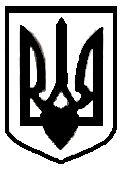 